                                LESSON PLAN                 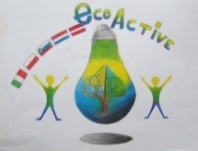 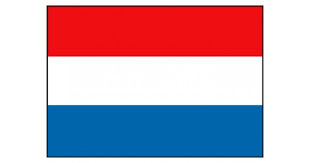 SCHOOLTHEMATIC AREA HEALTHTEACHERFrieda HeutinkSUBJECT A healthy breakfast AGE GROUP(approximately)9-10 years TIME REQUIRED4 hours lesson, 1 hour breakfastPLACEClassroomLESSON OBJECTIVESPupils think about what they eat for breakfastPupils realise that having breakfast is very important for functioning during the dayPupils know the consequences of having no breakfastPupils know what is a healthy breakfastPupils  know where they can read about the ingredients of  healthy  food Pupils learn how to implement data in charts by using ICTPupils learn how to read and interpret chatsREGULAR LESSONS YOU CAN USEEnglish, for translation (one hour/lesson)Biology and/or Lessons in healthy behaviour (two hours/lessons)Mathematics, for reading and interpreting charts (one hour/lesson)CLASS ORGANISATION
Pupils work individuallyPupils work in pairsPupils work in groupsMATERIALSDifferent packaging  of foodsList of healthy foodsList of unhealthy foodsICT TOOLSInternetICT for creating chartsPROCEDUREPupils fill in a survey of what they eat for breakfastPupils summarize all the data of the surveyPupils learn how to implement data in a chartPupils study the list of healthy and unhealthy foods Pupils try to find how many kcal a child of your age needs every dayUse the packaging’s  and try to find out how many kcal the foods containsTry to find out how many kcal your breakfast containsCompare the healthy breakfast with the unhealthy one.Why is the unhealthy breakfast unhealthy?EVALUATIONFor the teacher:You carried out all the lessons in the regular curriculum. Not additional to the daily activities.In the English lessons you can skip the lesson about food because you already teached this during this “healthy breakfast project”.In the mathematics lessons you can skip or shorten the lesson about charts. Or just a short repeat is enough.For the pupils:One month later: fill in the survey again and compare both surveys. Is there a (positive)  difference between both?ATTACHEMENTSSee the summary of the data of the survey in the charts.Pictures of the breakfast